БУЗ УР «Санаторий для детей «Изумрудный» МЗ УР»          Программа«По следам последнего богатыря»Сроки реализации: 29.05.2023– 25.08.2023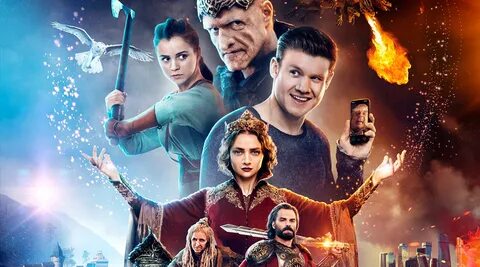 	г. Ижевск 2023Паспорт программы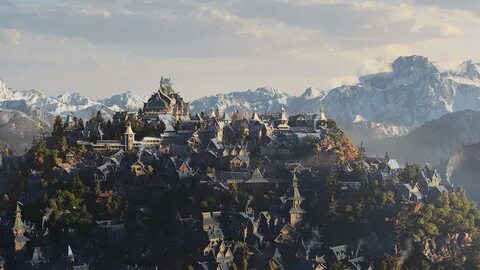 Пояснительная запискаЧерез сказку, фантазию, игру, через неповторимое детское творчество - верная дорога к сердцу ребёнка. Сказка, фантазия – это ключик, с помощью которого можно открыть эти истоки, и они забьют «животворными ключами».	В. Сухомлинский.«В воспитании нет каникул» – эта педагогическая формула становиться правилом при организации детского летнего отдыха, а заодно и правилом творческого подхода к каникулам – радостному времени духовного и физического развития роста каждого ребенка.Летние каникулы составляют значительную часть свободного времени детей. Этот период как нельзя более благоприятен для развития их творческого потенциала, совершенствования личностных возможностей, приобщения к ценностям культуры, вхождения в систему социальных связей, воплощения собственных планов, удовлетворения индивидуальных интересов в личностно значимых сферах деятельности. Правильная организация летнего отдыха – это путь к совершенствованию личностных способностей, время открытий и приключений, игры и труда, время событий и встреч с чудом, время познания новых людей, а главное – самого себя. Именно это может дать детский оздоровительный санаторий «Изумрудный»,Необходимость разработки данной Программы была вызвана:повышением спроса родителей и детей на организованный отдых;модернизацией старых форм работы и введением новых;необходимостью использования богатого творческого потенциала младших школьников и педагогов в реализации целей Программы.Центром воспитательной работы санатория является ребёнок и его стремление к самореализации. Пребывание в санатории для каждого ребенка – время получения новых знаний, приобретения навыков и жизненного опыта. Это возможно благодаря продуманной организованной системе планирования смены. Психологи утверждают, что практически все дети обладают творческим потенциалом, который эффективно развивается при систематических занятиях. И в дальнейшем, приобретенные творческие способности, навыки и умения дети эффективно перенесут на учебные предметы в школе, в повседневную жизнь. Программа направлена на укрепление здоровья, воспитание морально-волевых качеств и чувства коллективизма отдыхающих.Общепедагогическая цель программы  Детский оздоровительный санаторий – это место, где может быть очень эффективно построена педагогическая работа по самоопределению личности ребенка через включение его в творческую деятельность.  Главным направлением в работе воспитателей является педагогическая поддержка и помощь в индивидуальном развитии ребенка. В систему педагогической поддержки включается и психологическая, и социальная, и оздоровительная поддержка – поскольку все они интегрируются.  Создание комфортной психологической среды для каждого ребенка предполагает помощь в обретении внутренней свободы, раскованности в проявлении своих эмоций.Организация творческого пространства представляет возможность реализовать свои способности, либо определиться в каком – либо направлении деятельности.  Цель программы: создание нестандартной игровой среды для совместной познавательно-творческой деятельности, направленной на социализацию и развитие личности ребёнка; утверждение в сознании школьников нравственных и культурных ценностей.Задачи:развитие лидерских и организаторских способностей через коллективно-творческие дела;сплочение детского коллектива, поддержание духа сотрудничества и взаимопомощи;привлечение ребят к активному участию в мероприятиях в рамках программы;организация режима дня в соответствии с возрастными особенностями;организация полноценного отдыха и оздоровления детей;раскрытие творческих и коммуникативных способностей детей;создание благоприятной эмоциональной атмосферы в детском коллективе.Данная программа по своей направленности является комплексной, т.е. включает в себя разноплановую деятельность, объединяет различные направления оздоровления, отдыха, воспитания детей в условиях детского санатория.По продолжительности программа является краткосрочной, реализуется в течение летней оздоровительных партий (10,14,20 дней). В санатории одновременно оздоравливаются и отдыхают дети в возрасте от 6 до 14 лет в количестве 52 человек. В день заезда дети распределяются па палатам по 6-8 человек.Новизна и актуальность программПрограмма «По следам последнего богатыря» осуществляется в форме сюжетно - ролевой игры по мотивам фильма «Последний богатырь».  Из участников программы формируются отряды, которые будут представлять поселения сказочных героев. Например, Хутор Бабы Яги, Владения Кощея, Глубины Водяного и т.п.    В каждом поселении должен быть разработан свой символ, девиз, песня. Для выполнения поручений будут назначены старейшины, хранители, летописцы, скороходы, дружина, лекари.          Каждый день посвящён одному из героев фильма. Игровые программы, состязания, концерты проводят эти персонажи: Баба Яга, Кощей, Колобок, Иван, Водяной, Змей Горыныч, богатыри и др.     По сюжету смены, сказочный злодей Роголеп похитил невесту Ивана - Василису. Победить его может только Меч Кладенец. Конкурсные мероприятия первой половины смены направлены на поиски Меча. На заключительном концерте собранные мечи соединяются воедино, и чары Роголепа разрушаются, Василиса возвращается к Ивану.                             Основное содержание программыВ основу программы заложен сюжет художественного фильма «Последний богатырь», который способствует детской любознательности к художественным ценностям, вовлечению в активное участие жизни отряда и санатория, развитию сотрудничества и взаимопомощи, знакомство с культурными традициями русского народа, освоение практических навыков. Активный отдых и оздоровление - программа с элементами спорта и театрализации. Наше решение использовать для санатория сюжетно-ролевую игру основано на том, что усвоение знаний и развитие личности ребенка в условиях игры происходит значительно успешнее. Нет лучшей формы приобщения ребенка к познанию, чем игра. Во-первых, игра выступает как самостоятельная творческая деятельность - средство образования, воспитания, обучения, позволяющая детям приобрести знания, умения, навыки. Развивать у них намеченные качества и способности. Во-вторых, эта форма общения взрослых и детей, способ воспитательного воздействия на личность и коллектив. В-третьих, - метод стимулирования интереса к творческой активности ребят в других видах деятельности: в учении, труде, общественной работе, спорте, организации досуга.В-четвертых, — это способ создать эмоционально-эстетический фон жизнедеятельности детского коллектива, а также форму его организации, которая романтизирует атмосферу детской жизни, формирует мажорный стиль отношения. Главным в программе является оздоровление и отдых, а также добровольное участие в ней всех ребят как индивидуально, так и коллективно.       Программа названа «По следам последнего богатыря», так как это увлекательнейший квест по мотивам популярного фильма «Последний богатырь». Над прекрасным Белогорьем снова сгустилась тьма, она захватывает земли и лишает их жителей радости!       Отряды поселения под предводительством героев сказки должны предотвратить катастрофу! Для этого детям нужно проходить нелегкие испытания, искать и собирать древние артефакты и отгонять тьму, проводя время весело, дружно и интересно. В ходе игровой смены ребята познакомятся с традициями и сказаниями славян, научатся новым песням, танцам, играм, ознакомятся с рецептами славянских традиционных блюд, отпразднуют множество праздников.       Вместе с главными героями дети раскроют главную тайну – для победы над тьмой важны доброта, мужество, щедрость другие качества, помогающие нести свет.            Для удобства проведения мероприятий и конкурсов территория санатория разделена на участки, которые имеют своё название: цветочная поляна, волшебный сад, страна пауков, глубины Водяного, страна пауков, избушка Бабы - Яги, замок Кащея Бессмертного, тропа Колобка из жёлтых кирпичей, тропа Кикимор.       Названия локаций, тропинок используются в заданиях, квестах, что способствует быстрому запоминанию детьми и более глубокому вхождению в игру.Наши законы и традиции1.Закон точностиНеобходимо ценить каждую секунду. Все дела и сборы начинать в срок. Никогда не заставлять себя ждать – не отнимать тем самым у товарища драгоценные минуты. 2.Закон активностиВсе в жизни зависти от меня, нужно быть активным творцом, а не пассивным наблюдателем.3.Закон территорииЭтот закон гласит: будь хозяином своей территории. Относитесь к территории как к дому: бережно, заинтересованно, по-хозяйски.4.Закон доброго отношения к людямДоброе отношение к людям это – постоянная готовность сделать что-то для радости другого человека, готовность поступиться личным в интересах коллектива5.Закон улыбкиЖиви для улыбки товарищей и сам улыбайся в ответ.Система стимулирования и оцениванияДля оценивания участия команд (поселений Белогорья) в конкурсах вводится следующая система баллов: каждое поселение имеет на стенде свой щит, на котором накапливаются баллы в виде наклеенных мечей – кладенцов.Каждое поселение Белогорья участвует в праздниках, играх, квестах.За каждое достижение и победу команда ежедневно получает мечи и хранит ее на щите. цвет мечей разный:Золотой меч = 100 балловСеребряный меч =75 балловГолубой меч =50 балловРозовый меч =25 балловРаспорядок дня7.00 - подъём8.00 - утренний туалет8.30 - утренняя зарядка9.30 - завтрак10.00 - игры, состязания11.00 - сок11.10 - прогулка12.30 - обед13.30 - аромафитотерапия14.00 - тихий час16.00 - полдник16.30 - прогулка18.30 - ужин19.00 - мероприятия, игры20.00 - дискотека20.30 - 2-ой ужин21.30 - вечерний туалет22.00 – отбойЭтапы реализации программыПодготовительный этап.Этот этап характеризуется тем, что за 1 месяца до открытия начинается подготовка к   летнему сезону. Деятельностью этого этапа является:разработка программы деятельности лагеря «По следам последнего богатыря»;подбор методической литературы, её изучениеподготовка санатория к партии (создание декоративного оформления, украшений, приобретение канцтоваров, спортивного инвентаря, настольных игр, реквизитов);отбор кадров для работы в летнем оздоровительном лагере;составление необходимой документации для деятельности лагеря (план-сетка, положение, должностные обязанности, инструкции т.д.)Организационный этап смены.Этот период короткий по количеству дней, всего лишь 2-3 дня.Основной деятельностью этого этапа является:встреча детей, знакомство;выявление и постановка целей развития коллектива и личности;сплочение коллектива детей;формирование законов и условий совместной работызапуск программы;знакомство с правилами жизнедеятельности лагеря.Основной этап смены.Основной деятельностью этого этапа является:реализация основной идеи смены;вовлечение детей в различные виды коллективно-творческих дел;работа творческих мастерских.Заключительный этап смены. Основной идеей этого этапа является:подведение итогов смены;анализ	предложений детьми,	 родителями, педагогами, внесенными по деятельности летнего оздоровительного лагеря в будущем.Ожидаемые результаты реализации программы:Прогнозируемый результат            Главный ожидаемый результат воспитательной программы – организованное, полноценное, интересное развитие детского коллектива, преобладающее настроение в отряде, сплочённость продуктивной деятельности, чувство гордости за свой отряд, защищенность всех членов коллектива, удовлетворенность воспитанников лагеря взаимоотношениями, процессом организации деятельности, развитие и становление внутреннего мира ребёнка.Показателями этого развития будут:Укрепление физических и психических сил ребёнка.Приобретение им новых навыков и умений в различных областях деятельности.Умение участвовать в коллективно-творческой деятельности.Умение общаться с миром природы, друг с другом и взрослым.Формирование общей культуры и новых ценностных ориентаций.Раскрытие творческого потенциала ребёнка.Получение нового положительного жизненного опытаОбщее оздоровление воспитанников, укрепление их здоровья.Развитие лидерских и организаторских качеств. Приобретение новых знаний.Развитие творческих способностей, детской самостоятельности и самодеятельности.Критерии оценки эффективности программыКритерии эффективности:•	Эмоциональное состояние детей;•	Личностный рост;•	Физическое и психологическое здоровье;•	Приобретение опыта общения со сверстниками;•	Самореализация в творческой и познавательной деятельности;•	Благоприятный психологический климат в детском и взрослом коллективах•	Удовлетворенность детей.Чтобы оценить эффективность данной программы с воспитанниками лагеря проводится постоянный мониторинг, промежуточные анкетирования. Каждый день ребята заполняют экран настроения, что позволяет организовать индивидуальную работу с детьми. Разработан механизм обратной связи.Список использованной литературыАртамонова	Л.Е.	Летний	лагерь:	Организация,	работа	вожатого,	сценарии мероприятий: 1-11 классы. – М., 2007 г.Губина Е. А. Летний оздоровительный лагерь (нормативно-правовая база) - Волгоград: издательство « Учитель», 2006Гиринин Л.Е., Ситникова Л.Н. Вообрази себе. Поиграем – помечтаем. – М., 2001 г.Гусева Н.А. Тренинг предупреждения вредных привычек у детей. – СнП., 2003 г.Гузенко А.П. Как сделать отдых детей незабываемым праздником. Волгоград: Учитель, 2007Дубровина И.В. - Психокоррекционная и развивающая работа с детьми - М., 1999 г.Коган М.С. С игрой круглый год в школе и на каникулах: Внеклассные мероприятия на каждый месяц учебного года. – М., 2010 г.Коваленко В.И. Младшие школьники после уроков. – М., 2009 г.Кулаченко М.П. Учебник для вожатого – М., 2010 г.Лобачева С.И. Жиренко О.Е. Справочник вожатого: Организация работы. – М., 2011 г.Луговская Ю.П. Детские праздники в школе, летнем лагере и дома: Мы бросаем скуке вызов. – М., 2009 г.Непомнящий Н.И. Становление личности ребенка. – М., 2008 г.Пашнина В.М. Отдыхаем на "отлично"!: Праздники и развлечения в летнем лагере. – М., 2010 г.Романов А.А. Игротерапия: как преодолеть агрессивность у детей - М., 2003 г.План-сетка смены «По следам последнего богатыря»(пять дней)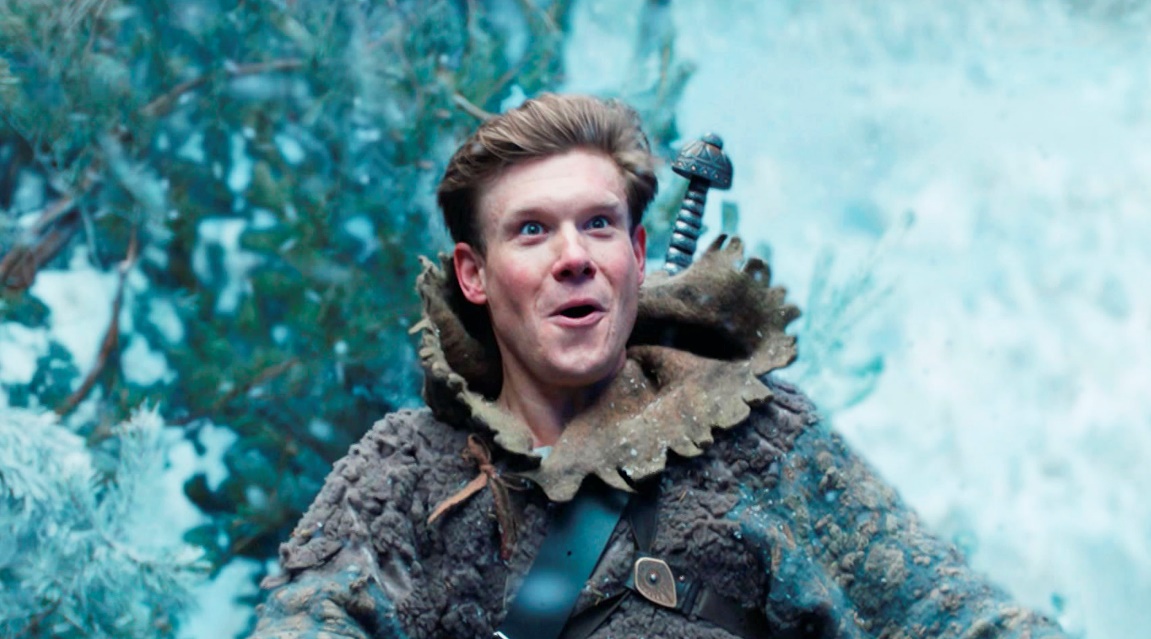 План-сетка смены «По следам последнего богатыря»10 дней( первая неделя)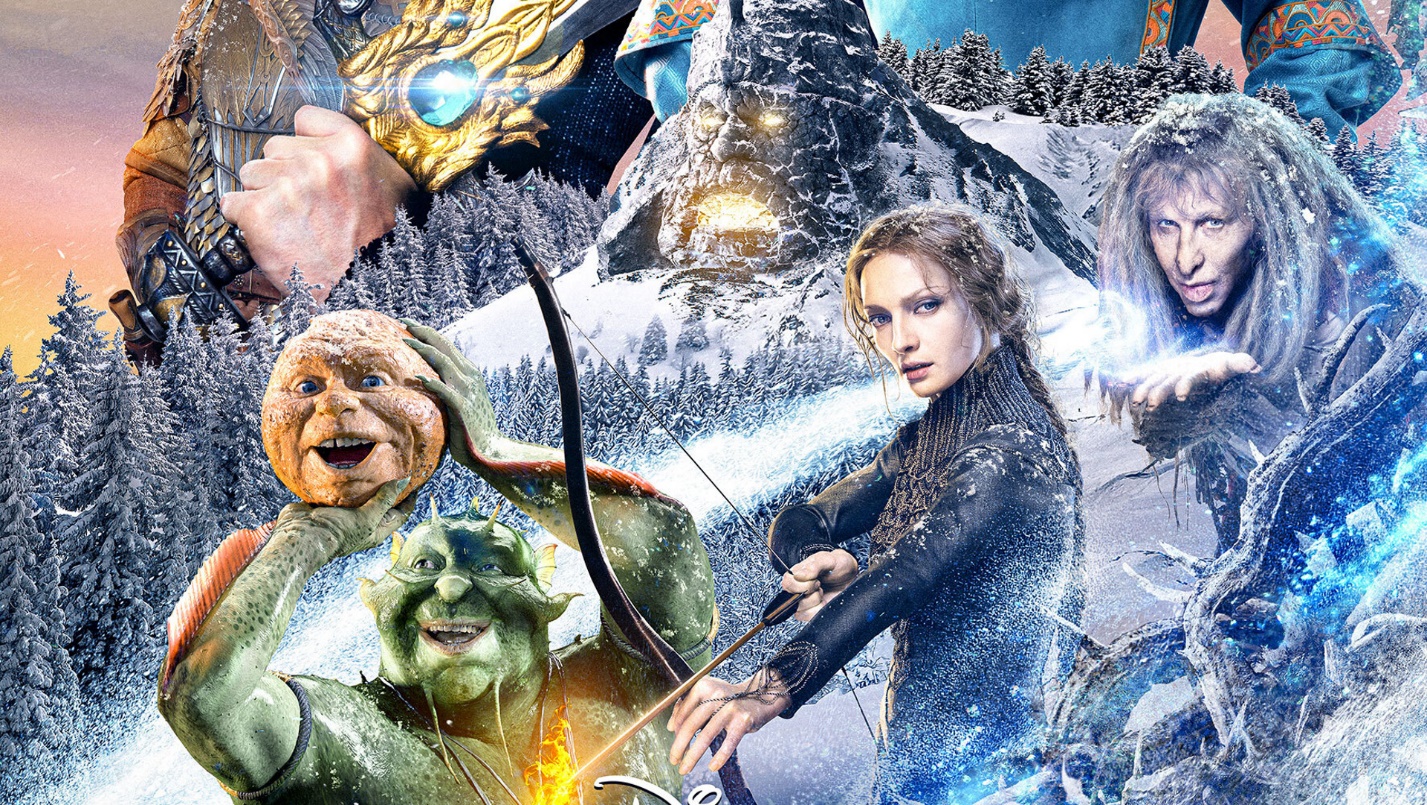 План-сетка смены «По следам последнего богатыря»(вторая неделя)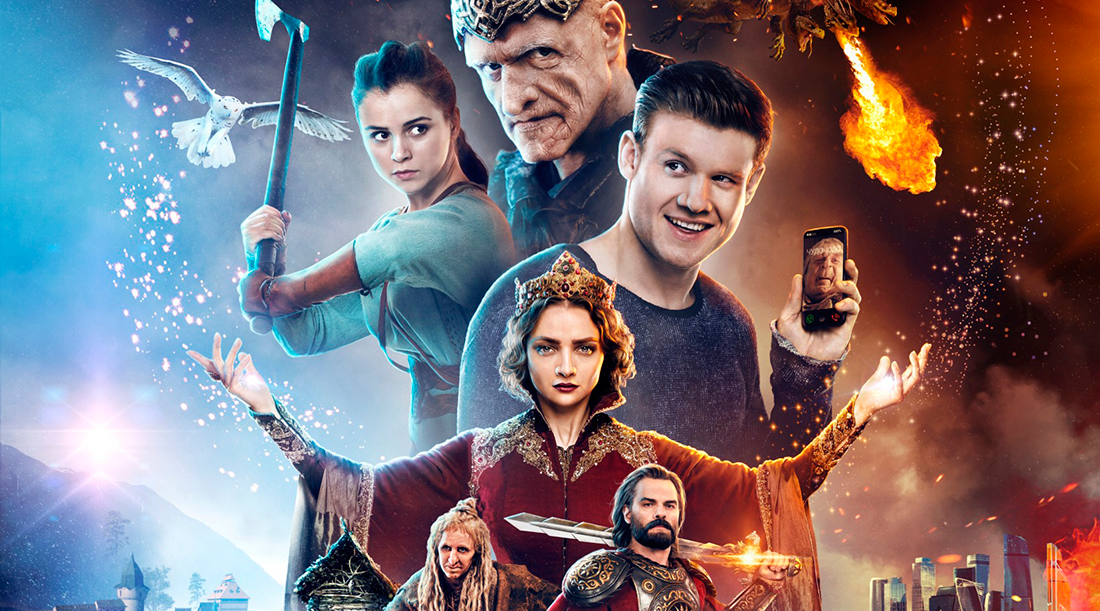 План-сетка смены «По следам последнего богатыря»14 дней (первая неделя)План-сетка смены «По следам последнего богатыря»(вторая неделя)План-сетка смены «По следам последнего богатыря»(третья неделя)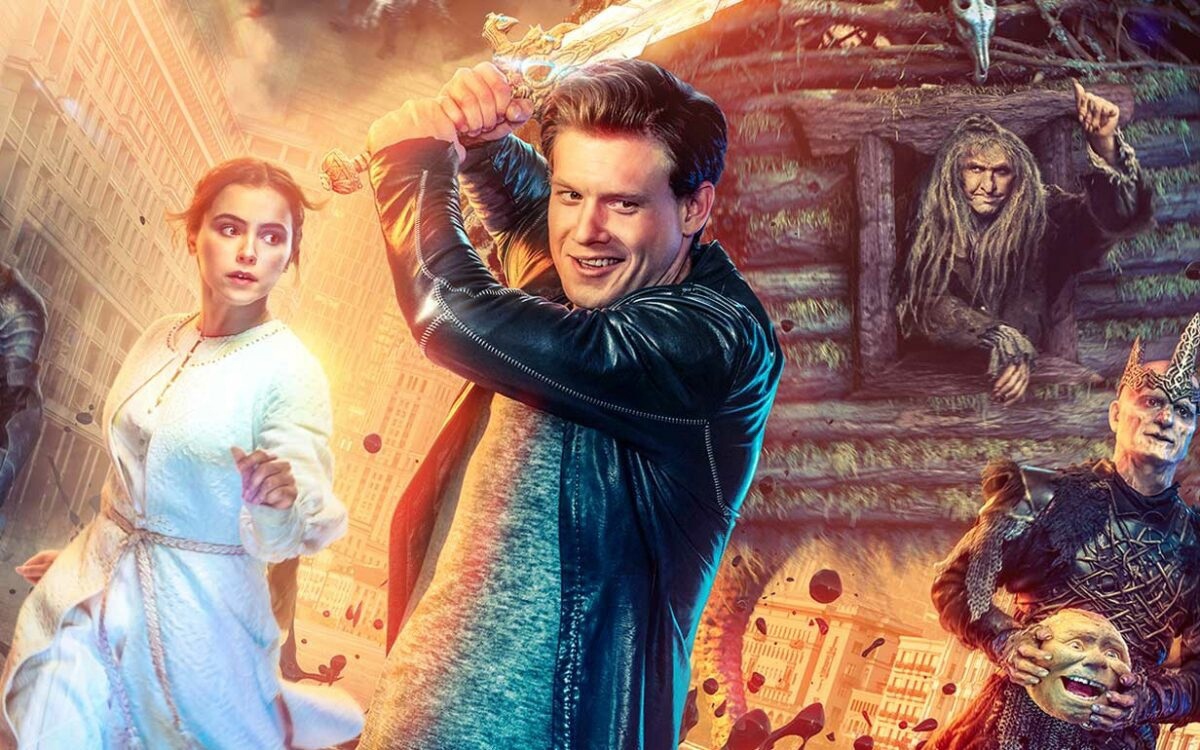 План-сетка смены «По следам последнего богатыря»20 дней (первая неделя)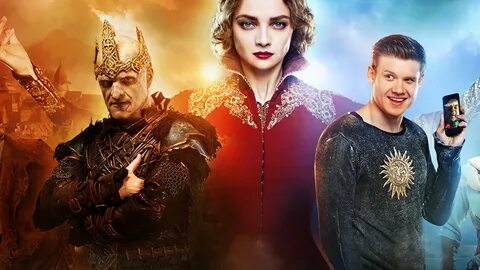 План-сетка смены «По следам последнего богатыря»	(вторая неделя)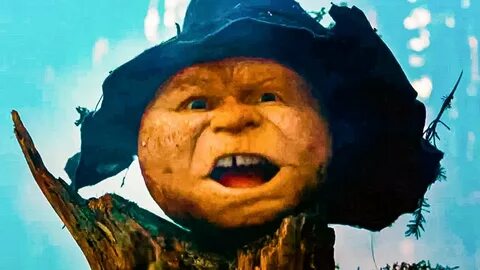 План-сетка смены «По следам последнего богатыря»	(третья неделя)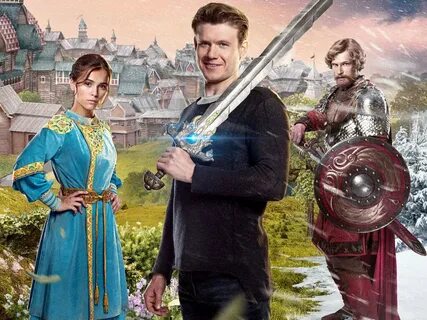 План-сетка смены «По следам последнего богатыря»	(четвертая  неделя)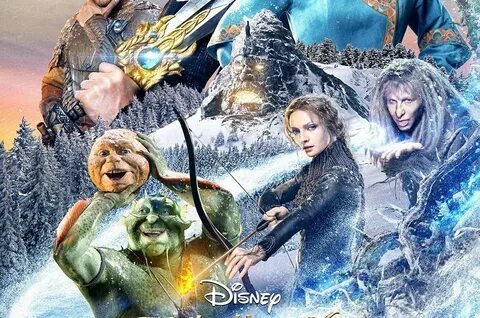 ПЕРСОНАЖИ СЛАВЯНСКОЙ МИФОЛОГИИВОДЯНОЙ         Дух воды, входящий в число главных представителей славянской мифологии, олицетворявший могущество водной стихии. В образе Водяного слились древнейшие представления различных культов: языческие и христианские черты дополнили друг друга и сложились в образ таинственного речного духа. Обычно Водяного окружают женские духи: водяницы и русалки.         Чаще всего Водяного представляли в образе мужчины высокого роста, окутанного тиной, с длиной зеленой или седой бородой.         Согласно поверьям, Водяной жил в самых глубоких местах. Полагали, что под толщей воды, в темной глубине находится его усадьба. Она напоминает богатый крестьянский дом. Водяного всегда старались умилостивить всевозможными способами. Рыбаки часть своего улова кидали обратно в воду, приговаривая: «Возьми, дедушка, подарок».         Водяного рассматривали и как покровителя пчел. В подобном представлении, вероятно, отразилась зависимость пчеловодства от погодных условий. Длительные дожди мешали собирать мед и могли привести к гибели ульев. Чтобы Водяной позаботился о пчелах, следовало подарить ему свежего меда.ЗМЕЙ  ГОРЫНЫЧ         Разновидность образа Змея, встречающаяся в русских былинах и сказках. Этимология имени соотносится со словом   “горы”, как месте обитания змея. Змей Горыныч выглядит как чудовище  исполин с тремя, шестью или двенадцатью головами.          Он живет в своем царстве (иногда в пещере), где прячет награбленные богатства, похищенных людей и царевну. Там же живут и многочисленные дети Змея – змееныши. Он может летать по небу.         В былинах Змея часто наделяют чертами врага русской земли. Он вступает в бой с богатырем  на земле, но в конце концов погибает от рук героя. РУСАЛКИ         Поэтический образ девушек, летними вечерами водивших хороводы по берегам рек и озер. Полагали, что русалками становятся молодые красивые девушки, утонувшие в реке.          Считалось, что большую часть русалки проводят на дне реки, а на земле появляются во время так называемой Русальной недели.         Древние славяне отмечали особый праздник, русалий: на возвышенных местах водили хороводы, ряженные ходили по деревне, распевая русальные песни. Ближе к вечеру выходили на берег, плели венки и гирлянды и бросали их в воду.         Как и другая нечистая сила, могли появляться только от захода солнца до первых петухов. Чтобы уберечься от русалок, существовала своеобразная система оберегов. Считалось, что русалки не любят резко пахнущие растения: полынь, чеснок и хрен.         Во время Русальной недели, если в руках не оказывалось оберега, русалки могли защекотать или затанцевать человека до полусмерти.         Образы русалок широко представлены в произведениях поэтов – романтиков.  В них обычно встречается образ девушки, водяной красавицы. Она живет на дне реки в хрустальном дворце, а летними вечерами выходит с подругами на берег; они расчесывают волосы, поют песни и ищут того, кто мог бы их полюбить.ДОМОВОЙ         Домашний дух, живущий по соседству с человеком. Обычно различались два вида домового. Один был доможил, обитавший в углу за печью, вторым считался дворовой, живший вне избы, во дворе.         Домовой всегда был помощником хозяина, у него была семья: жена – домовичиха и дети. Домовой пользовался большим уважением, по праздникам ему выставляли угощение, сам хозяин дома приглашал его разделить трапезу.          В большинстве былин и сказок  Домовой имеет человеческий облик. Обычно Домового представляли в образе старичка небольшого роста с серебристо-белой бородой. Большими руками и босыми ногами.         Обычно Домовой обитал в доме или в хозяйственных постройках. Во время строительства нового дома после укладки первого ряда бревен совершался обряд привода Домового, ему выставляли угощение. Хозяин угощал и уговаривал  Домового не оставлять без защиты семью и скот.         Переезжая на новое место, Домового специально приглашали, а иногда и перевозили со всем скарбом.ЛЕШИЙ         Хозяин леса и зверей. Внешне Леший похож на человека, одетого в звериную шкуру. Его часто наделяют и другими признаками животного: хвостом, рогами, копытами. Леший  легко может изменять рост, вырастать выше деревьев или стать ниже травы.         В лесу он ведет себя как хозяин: перегоняет с места на место зверей, следит за ростом деревьев, грибов и ягод.         Леший иногда враждебно относится к человеку. Поэтому, попадая в лес,  необходимо быть предельно осторожным. Он может испугать, завести в глухую чащобу, лишить охотничьей добычи. В лесах Леший протаптывает многочисленные тропы, но ходить по ним не следует – можно заблудиться.         Считалось также, что ежегодно 4 октября, в день Ерофея, они устраивают своеобразный праздник: бегают по лесу, дерутся друг с другом, с треском ломая деревья, и, наконец, проваливаются сквозь землю, чтобы вновь появиться только весной.         Особым уважением и даже почетом Леший пользовался у охотников. Находясь в лесу, они старались не шуметь и неизменно оставляли Лешему подарки в укромных местах.БАБА – ЯГА         Образ мифологического существа, занимающий особое положение в мифологиях и сказках разных народов. Этот образ отличается большим разнообразием и даже противоречивостью. Обычно Баба – Яга предстает в образе старухи на костяной ноге.  Основная деятельность Бабы – Яги обусловлена ее тесной связью с лесом. Ей подчиняются дикие звери и птицы.  Она очень хорошо разбиралась в травах.         Баба – Яга живет в глухой чащобе, в избушке  “на курьих ножках”. Ею избушка все время поворачивается вокруг своей оси. Герой может проникнуть в нее только после того, как произнесет заклинание: 
”Встань по старому, как мать поставила! К лесу задом, ко мне передом”.         В некоторых сказках Баба – Яга является «матерью змеев», противником главного героя. Тогда герой вступает в поединок с ней и одерживает победу.         В других сказках Баба – Яга помогает в функциях помощницы героя, дарительницы, а также советчицы. Тогда ее жилище и внешний облик утрачивают устрашающие черты.Название программыПрограмма летнего детского оздоровительного санатория «Изумрудный» с круглосуточным пребыванием детей.«По следам последнего богатыря» по мотивам фильма «Последний богатырь»Основания для разработки программы-Закон РФ «Об Образовании»;-Федеральный закон от24.07.1998г. №124 «Об основных гарантиях прав ребенка в РФ»;- Конвенция о правах ребенка;- Закон РФ «О внесении изменений в Федеральный закон «Об основных гарантиях прав ребенка в Российской Федерации»  (№ 170-ФЗ от 21.12.04г.);-Национальный стандарт РФ «Услуги детям в учреждениях отдыха и оздоровления»Сроки реализации29.05.2023 - 09.06.202313.06.2023 - 30.06.202303.07.2023 - 28.07.202331.07.2023 - 25.08.2023Цель программыСоздать условия для оздоровления и организованного отдыха детей (6 – 14 лет) в период летней оздоровительной компании, с обеспечением активного, интеллектуального и эмоционально насыщенного летнего отдыха и всестороннего развития личности ребёнка на основе его включения в жизнедеятельность санатория.Основные задачи программы1.Создание оптимальных условий для разностороннего развития личности каждого ребенка, раскрытие его способностей на основе удовлетворения интересов (духовных, интеллектуальных, двигательных);2.Создание педагогической воспитательной среды, способствующей развитию сознательного стремления к ведению здорового образа жизни;3.Развитие патриотизма, нравственных качеств, творческих и коммуникативных способностей детей и подростков;4.Приобщение детей к разнообразному социальному опыту и организация разнообразной досуговой деятельности;5.Формирование осознания собственного «Я» и оказание помощи ребенку в самореализации;6.Накопление опыта в коллективной творческой деятельности;7.Укрепление здоровья и закаливание организма детей.Принципы программыПринцип гуманизации отношенийПостроение всех отношений на основе уважения и доверия к человеку, на стремлении привести его к успеху.Принцип комплексности оздоровления и воспитанияДанный принцип может быть реализован при следующих условиях:-необходимо четкое распределение времени на организацию оздоровительной и воспитательной работы;- оценка эффективности пребывания детей на площадке должна быть комплексной, учитывающей все группы поставленных задач.Принцип природосообразностиПостроение воспитательных отношений в соответствии и на основе уровня возрастного и индивидуального развития детей.Принцип дифференциации воспитанияДифференциация в рамках санатория предполагает:- отбор содержания, форм и методов воспитания в соответствии с индивидуально-психологическими особенностями детей;- создание возможности переключения с одного вида деятельности на другой в течении дня;- взаимосвязь всех мероприятий в рамках тематики дня;- активное участие детей во всех видах деятельности.Механизм реализации программыВыполнение программы обеспечивается:1.Материально-техническими средствами:- спортивная, футбольная и игровая площадки4- холл (актовый зал);- настольные игры;- спортивный инвентарь;- инструменты и материалы для творчества, мастер-классов;- технические средства;- медицинский кабинет.2.Кадровым составом:- воспитатели;- врач массажист;-инструктор ЛФК;- врачи, медсестры;- обслуживающий персонал.3.Педагогические условияВ работе будут использоваться следующие формы работы по программе:- познавательные игры и викторины;- тематические игры и мероприятия;- спортивные игры и соревнования;- квест-игры;- мастер-классы;- концерты и др.Методы каникулярной педагогики:Метод игры и игрового тренингаМетод театрализацииМетод состязательностиМетод импровизацииМетод воспитывающих и творческих ситуацийМетод воодушевленияМетод убеждения4.Охрана жизни и здоровья детей в санаторииСотрудники санатория несут ответственность за полную безопасность жизни и здоровья детей в санатории;Сотрудники санатория допускаются к работе с детьми после специального инструктажа по охране жизни и здоровья детей и медицинского освидетельствования;Воспитатели проводят инструктаж по т/б с детьми перед выполнением различных форм деятельности.Ожидаемый результат- Укрепить здоровье детей, научить соблюдать правила личной гигиены, режим дня, востребованность в утренней зарядке, овладение основными понятиями о здоровом образе жизни. Совершенствовать навыки самообслуживания, уборка комнат, личных тумбочек и шкафов. - Знать основные правила поведения в условиях распространения COVID-19;-  Воспитать негативное отношение к вредным привычкам;- Укрепить дружбу и сотрудничество между детьми разных возрастов;- Формировать умения, навыки, приобретение жизненного опыта, адекватного поведения в экстремальных ситуациях (спортивные игры и состязания); приобретенные умения и навыки в кружках и секциях, мастер-классах, индивидуального и коллективного творчества, коллективно-творческой деятельности.- Создать благоприятные условия для оздоровления детей, их эстетического, патриотического и нравственного развития.Авторы программыВоспитатели санатория «Изумрудный»Организация, представившая программуБУЗ УР «СД «Изумрудный» МЗ УР»Адрес, телефон Удмуртская республика, г. Ижевск, 5-км Якшур-Бодьинского тракта, 9.8(3412)58-70-95Ф.И.О. руководителя организации Главный врач Ольга Николаевна ЗемцоваМесто реализации БУЗ УР «СД «Изумрудный» МЗ УР», г. Ижевск, Октябрьский район, Удмуртская республикаКалендарь днейМероприятияДень 1-й(понедельник)Заезд и размещение детейОбщее собрание жителей поселений сказочных героевОбряд посвящения: знакомство с героями сказочной страны Белогорье)День 2-й(вторник)Экскурс по Белогорью.«Моё Белогорье» журналистское расследованиеУчения Белозара по безопасности «Нет ничего дороже жизни»Презентация жителей поселений сказочного городаРазгуляй в БелогорьеДень 3-й(среда)Игра - поиск «Василиса премудрая »Мастер – класс по оригами «Прыгающая лягушка»Викторина «По страницам любимых сказок» (состязание в знании русских загадок, пословиц, поговорок, скороговорок, составление кроссвордов, ребусов).Реалити - шоу « Краса Белогорья».День 4-й(четверг)Игра – поиск «Найди то, не знаю что» (поиск  сказочных атрибутов)Спортивно – развлекательная программа «Богатырские потешки».Конкурс рисунков «Сказочная страна, силы света и тьмы»«Ой, вы гой еси, добры молодцы…» (конкурсы и        соревнования для мальчиков в силе, ловкости и смекалке)День 5-й:(пятница)Игра- квест «Найди смерть Кощееву»День рекордов в БелогорьеИгра брей-ринг «Природа нашей страны»Календарь днейМероприятияДень 1-й(понедельник)Заезд и размещение детейОбщее собрание жителей поселений сказочных героевОбряд посвящения: знакомство с героями сказочной страны Белогорье)День 2-й(вторник)Экскурс по Белогорью.«Моё Белогорье» журналистское расследованиеУчения Белозара по безопасности «Нет ничего дороже жизни»Презентация жителей поселений сказочного городаРазгуляй в БелогорьеДень 3-й(среда)Игра - поиск «Василиса премудрая »Мастер – класс по оригами «Прыгающая лягушка»Викторина «По страницам любимых сказок» (состязание в знании русских загадок, пословиц, поговорок, скороговорок, составление кроссвордов, ребусов).Реалити - шоу « Краса Белогорья».День 4-й(четверг)Рецепты зелий от Бабы – ЯгиКонкурс юных архитекторов «Избушка на курьих ножках» из природного материалаВыставка цветов «Букет для Бабы – Яги».Театрализованное представление «Встреча на опушке, у лесной избушки» (знакомство с мифологическим персонажем Бабой – Ягой). Тусовка у Бабы – ЯгиДень 5-й:(пятница)Игра – поиск «Найди то, не знаю что» (поиск атрибутов)Спортивно – развлекательная программа «Богатырские потешки».Конкурс рисунков «Лето – это маленькая жизнь»День 6-й(понедельник)«Волшебные пальчики» - конкурс поделок из природного материала.Игровая  программа «Я-житель Волшебной  страны Белогорья»Шоу-программа «Невозможное – возможно»День 7-й(вторник)Турнир по футболу на приз КолобкаМастерская «Слепи лучшего Колобка и его друзей» из солёного тестаУчения Светозара «Живи дольше, болей меньше»«Молодецкие забавы» (подвижные игры в помещении или на воздухе)Танцевальная вечеринка «Перетанцуй Колобка»День 8-й(среда)Конкурс рисунков на асфальте «Какой ты русский богатырь»«Молодецкие забавы» (подвижные игры в помещении или на воздухе)«Ой, вы гой еси, добры молодцы…» (конкурсы и соревнования для мальчиков в силе, ловкости и смекалке)День 9-й(четверг)Игра- квест «Найди смерть Кощееву»День рекордов в БелогорьеТанцевальная вечеринка в Замке Кощея БессмертногоИгра брей-ринг «Природа нашей страны»День 10-й(пятница)Знатоки сказки «Последний богатырь» (викторина)Концертная программа «Сказочная страна Белогорье» «Вот и сказке конец». Подведение итогов смены. Награждения Календарь днейМероприятияДень 1-й(вторник)Заезд и размещение детейОбщее собрание жителей поселений сказочных героевОбряд посвящения: знакомство с героями сказочной страны Белогорье)День 2-й(среда)Экскурс по Белогорью.«Моё Белогорье» журналистское расследованиеУчения Белозара по безопасности «Нет ничего дороже жизни»Презентация жителей поселений сказочного городаДень 3-й(четверг)Игра - поиск «Василиса премудрая »Мастер – класс по оригами «Прыгающая лягушка»Викторина «По страницам любимых сказок» (состязание в знании русских загадок, пословиц, поговорок, скороговорок, составление кроссвордов, ребусов).Разгуляй в Белогорье День 4-й(пятница)Игра – поиск «Найди то, не знаю что» (поиск сказочных атрибутов)Спортивно – развлекательная программа «Богатырские потешки».Конкурс рисунков «Сказочные персонажи, силы света и тьмы»Игра брей- ринг Природа нашей страныДень 5-й(понедельник)«Волшебные пальчики» - конкурс поделок из природного материала.Игровая программа «Я-житель Волшебной страны Белогорья»Шоу – программа «Невозможное – возможно» (конкурс талантов)День 6-й(вторник)Рецепты зелий от Бабы – ЯгиКонкурс юных архитекторов «Избушка на курьих ножках» из природного материалаВыставка цветов «Букет для Бабы – Яги».Театрализованное представление «Встреча на опушке, у лесной избушки» (знакомство с мифологическим персонажем Бабой – Ягой). Тусовка у Бабы – ЯгиДень 7-й(среда)Конкурс рисунков на асфальте «Какой ты русский богатырь»«Молодецкие забавы» (подвижные игры в помещении или на воздухе)«Ой, вы гой еси, добры молодцы…» (конкурсы и соревнования для мальчиков в силе, ловкости и смекалке)День 8-й(четверг)Турнир по футболу на приз КолобкаМастерская «Слепи лучшего Колобка и его друзей» из солёного тестаУчения Светозара «Живи дольше, болей меньше»Танцевальная вечеринка «Перетанцуй Колобка»День 9-й(пятница)Сказочная спортивно-развлекательная эстафета «Молодецкие забавы» (подвижные игры в помещении или на воздухе) Интеллектуальная игра «Морской бой» по мотивам сказки «Последний богатырь»День 10-й(понедельник)Мастерская «Пластилиновая сказка»Игровая программа «Неизведанные тропы» Сюжетная игра «Сказочная страна»Конкурс сказочных частушекДень 11-й(вторник)Игра- поиск «Найди смерть Кощееву»День рекордов в Белогорье«Молодецкие забавы» (подвижные игры в помещении или на воздухе)Танцевальная вечеринка в Замке Кощея БессмертногоДень 12-й(среда)Квест «Найди меч – кладенец»Учения Светозара по безопасности «Нет ничего дороже жизни»Реалити - шоу «Краса Белогорья»День 13-й(четверг)Молодецкие забавы от Кикимор» (подвижные игры в помещении или на воздухе)Конкурс рисунков «На неведомых тропинках Белогорья»Танцевальная вечеринка в гостях у КикиморДень 14-й(пятница)Знатоки сказки «Последний богатырь» (викторина)Концертная программа «Сказочная страна Белогорье» «Вот и сказке конец». Подведение итогов смены. Награждения.Календарь днейМероприятияДень 1-й(понедельник)Заезд и размещение детейОбщее собрание жителей поселений сказочных героевОбряд посвящения: знакомство с героями сказочной страны Белогорье)День 2-й(вторник)Экскурс по Белогорью.«Моё Белогорье» журналистское расследованиеУчения Светозара по безопасности «Нет ничего дороже жизни»Презентация жителей поселений сказочного городаРазгуляй в Белогорье (дискотека)День 3-й(среда)Игра - поиск «Василиса премудрая »Мастер – класс по оригами «Прыгающая лягушка»Викторина «По страницам любимых сказок» (состязание в знании русских загадок, пословиц, поговорок, скороговорок, составление кроссвордов, ребусов).День 4-й(четверг)Рецепты зелий от Бабы – ЯгиКонкурс юных архитекторов «Избушка на курьих ножках» из природного материалаВыставка цветов «Букет для Бабы – Яги».  Театрализованное представление «Встреча на опушке, у лесной избушки» (знакомство с мифологическим персонажем Бабой – Ягой). Модный показ костюмов для Бабы – Яги.  Тусовка у Бабы – Яги (дискотека)День 5-й(пятница)Игра – поиск «Найди то, не знаю что» (поиск сказочных атрибутов)Спортивно – развлекательная программа «Богатырские потешки».Конкурс рисунков на асфальте «Нарисуй сказку»День 6-й(понедельник)«Волшебные пальчики» - конкурс поделок из природного материала.Игровая  программа «Я-житель Волшебной  страны Белогорья»Шоу программа «Невозможное – возможно» (конкурс талантов)День 7-й(вторник)Турнир по футболу на приз КолобкаМастерская «Слепи лучшего Колобка и его друзей» из солёного    тестаУчения Светозара «Живи дольше, болей меньше»Танцевальная вечеринка «Перетанцуй Колобка»День 8-й(среда)Конкурс рисунков на асфальте «Какой ты русский богатырь»«Молодецкие забавы» (подвижные игры в помещении или на воздухе)«Ой, вы гой еси, добры молодцы…» (конкурсы и соревнования для мальчиков в силе, ловкости и смекалке)День 9-й(четверг)Игра- поиск «Найди смерть Кощееву»День рекордов в Белогорье«Жар – птицы шоу» (модный показ нарядов нечистой силы)Танцевальная вечеринка в Замке Кощея БессмертногоДень 10-й(пятница)Сказочная эстафета Интеллектуальная игра «Морской бой» по мотивам сказки «Последний богатырь»День 11-й(понедельник)Мастерская «Пластилиновая сказка» (придумай сказку и слепи её героев)«Молодецкие забавы» (подвижные игры в помещении или на воздухе)Игровая программа «Неизведанные тропы»День 12-й(вторник)Молодецкие забавы» (подвижные игры в помещении или на воздухе)Конкурс рисунков «На неведомых тропинках Белогорья»Танцевальная вечеринка в гостях у КикиморИгра брей-ринг «Природа нашей страны»День 13-й(среда)Квест «Найди меч – кладенец» Портрет героя Белогорья (рваная мозаика)Учения Светозара по безопасности «Нет ничего дороже жизни»Реалити - шоу « Краса Белогорья».День 14-й(четверг)Конкурс рисунков «Моя любимая сказка»Игровая программа «День сказок»Дискотека в сказочной странеДень 15-й(пятница)Молодецкие забавы» (подвижные игры в помещении или на воздухе)Конкурс рисунков «Моя любимая сказка»Игровая программа «День сказок»День 16-й(понедельник)Молодецкие забавы» (подвижные игры в помещении или на воздухе)Битва хоровМузыкальный конкурс «Угадай мелодию» по песням из сказок и мультфильмовДень 17-й(вторник)Конкурс «Я самый, я самая»Творческая Мастерская «День сюрпризов» (подарок другу, сотруднику санатория)Народные гулянья (дискотека)День 18-й(среда)Водное – шоу «В гостях у водяного»Учения Светозара «Живи дольше, болей меньше» Конкурс частушекТанц -батлДень 19-й(четверг)«Тьма сгущается» (игра поиск магического кристалла)Придумай продолжение сказки «Последний богатырь»Танцевальные Гулянья «Победа над силами Тьмы»Знатоки сказки «Последний богатырь» (викторина)День 20-й(пятница)Молодецкие забавы» (подвижные игры в помещении или на воздухе)Концертная программа «Сказочная страна Белогорье» «Вот и сказке конец». Подведение итогов смены. Награждения.